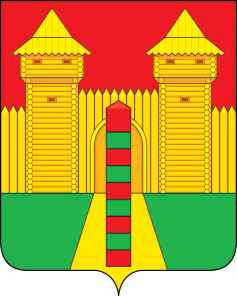 АДМИНИСТРАЦИЯ  МУНИЦИПАЛЬНОГО  ОБРАЗОВАНИЯ «ШУМЯЧСКИЙ  РАЙОН» СМОЛЕНСКОЙ  ОБЛАСТИРАСПОРЯЖЕНИЕот 06.06.2022г. № 127-р           п. ШумячиВ соответствии с постановлением Администрации муниципального                       образования «Шумячский район» Смоленской области от 15.10.2019г.  № 468 «О создании постоянно действующей комиссии по оценке технического состояния автомобильных дорог местного значения, расположенных на территории                       Шумячского городского поселения»Утвердить прилагаемые акты оценки технического состояния                      автомобильных дорог местного значения, расположенных на территории                    Шумячского городского поселения от 01 июня 2022 года:- ул. Советская; ул. Заводская; ул. Интернациональная; ул. Понятовская;                   ул. Школьная; пер. Школьный; ул. Базарная; ул. Ельнинская; ул. Музыкальная; ул. Садовая; ул. Высокая; ул. Комсомольская; пер. Комсомольский;                                    ул. Октябрьская; ул. Дорожная; ул. Спортивная; ул. Шумовская; ул. Мира;                       ул. Мюдовская; ул. Коммунальная; пер. Коммунальный; ул. Маяковского;                      ул. Кирпичный завод; ул. Полевая; пер. Советский; ул. Первомайская;                              ул. Пионерская; пер. Пионерский; ул. Сельхозтехника; ул. Лесхоз;                                    ул. Санаторная школа; ул. Гагарина; ул. Мелиоративная; ул. Лесная;                                   ул. Пролетарская; ул. Льнозавод; ул. Советской Армии; 1 – й пер. Советской                Армии; 2 – й пер. Советской Армии; ул. Заречная; ул. Парковая; ул. Форпост;               1-й пер. Заводской; 2-й пер. Заводской, ул. Луговая; ул. 8 Марта; ул. Почтовая; ул. Энергетиков; ул. Окружная; пер Гагарина.Рекомендовать Администрации муниципального образования                      «Шумячский район» Смоленской области устранить недостатки, указанные в                актах оценки технического состояния автомобильных дорог местного значения, расположенных на территории Шумячского городского поселения.          3. Контроль за исполнением настоящего распоряжение возложить на                   заместителя Главы муниципального образования «Шумячский район»                          Смоленской области Н.М. Елисеенко.Об утверждении актов оценки                       технического состояния                                         автомобильных дорог местного                  значения, расположенных на                        территории Шумячского городского поселения И. п. Главы муниципального образования «Шумячский район» Смоленской области Г.А. Варсанова